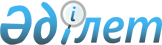 Об утверждении Положения о подготовке научно-педагогических и научных кадров в Республике Казахстан
					
			Утративший силу
			
			
		
					Постановление Кабинета Министров Республики Казахстан от 19 января 1995 г. N 65. Утратило силу - постановлением Правительства РК от 17 июня 2002 г. N 665 ~P020665

      В соответствии с Законами Республики Казахстан "Об образовании" Z922000_ и "О высшем образовании" Z932700_ Кабинет Министров Республики Казахстан постановляет: 

      1. Утвердить прилагаемое Положение о подготовке научно-педагогических и научных кадров в Республике Казахстан. 

      2. Министерству образования и Высшей аттестационной комиссии при Кабинете Министров Республики Казахстан в 3-месячный срок разработать и утвердить положения об аспирантуре, о докторантуре, подготовке кандидатских и докторских диссертаций вне аспирантуры и докторантуры. 

 

   Премьер-министр Республики Казахстан

                                           Утверждено                                    постановлением Кабинета                                Министров Республики Казахстан                                    от 19 января 1995 г. N 65 



 

                               Положение 

                 о подготовке научно-педагогических и 

                научных кадров в Республике Казахстан 



 

                          I. Общие положения 



 

      1. Настоящее Положение определяет порядок организации подготовки научно-педагогических и научных кадров в высших учебных заведениях, научно-исследовательских учреждениях и других организациях Республики Казахстан, независимо от их ведомственной принадлежности, форм собственности, и направлено на удовлетворение социально-экономических потребностей общества в специалистах высшей квалификации. 

      2. Образовательные и научные учреждения Республики Казахстан, имеющие необходимую научно-техническую и финансово-материальную базу, могут осуществлять подготовку научно-педагогических и научных кадров высшей квалификации. 

      3. Организационно-методическое руководство подготовкой научно-педагогических и научных кадров осуществляется Министерством образования, Высшей аттестационной комиссией при Кабинете Министров Республики Казахстан (ВАК Республики Казахстан) совместно с Министерством науки и новых технологий и Национальной академией наук Республики Казахстан. 

      4. Руководство аттестацией научно-педагогических и научных кадров высшей квалификации и обеспечение единства требований ксоискателям ученых степеней и званий являются компетенцией ВАКаРеспублики Казахстан.     5. Определяются следующие формы послевузовской ступениобразования:     аспирантура:     докторантура;     соискательство;     перевод на должности научных сотрудников;     творческий отпуск для завершения работы над диссертацией.                II. Структура и порядок организации                  подготовки научно-педагогических                и научных кадров высшей квалификации 

       6. Аспирантура при высших учебных заведениях, научно-исследовательских учреждениях и других типах учебно-научных учреждений республики является основной формой планомерной подготовки научно-педагогических и научных кадров, которая имеет своей целью углубление теоретической и специальной подготовки научно-педагогических и научных кадров. 

      Подготовка аспирантов осуществляется по отраслям наук и специальностям в соответствии с номенклатурой специальностей научных работников. 

      7. Докторантура как высшая ступень в единой системе непрерывного образования в республике организуется при высших учебных заведениях и научных учреждениях, располагающих авторитетными научными школами и передовой исследовательской базой. 

      В докторантуру с отрывом от производства принимаются кандидаты наук, имеющие научные достижения в избранной области, способные на высоком уровне проводить фундаментальные исследования и решать научные проблемы, имеющие важное производственное, хозяйственное и социально-культурное значение. 

      8. Подготовка кандидатских и докторских диссертаций вне аспирантуры и докторантуры может осуществляться через: 

      соискательство, предусматривающее прикрепление к высшим учебным заведениям и научным организациям для сдачи кандидатских экзаменов, подготовки кандидатских диссертаций; 

      перевод в научные сотрудники кандидатов наук, работающих в вузах и имеющих существенные результаты научных исследований по актуальным прикладным или теоретическим вопросам, планы диссертационных работ, одобренные учеными советами высших учебных заведений; 

      предоставление творческих отпусков для подготовки докторских и кандидатских диссертаций. 

      9. Открытие и закрытие аспирантуры и докторантуры, а также контроль за их деятельностью производятся в вузах, научно-исследовательских учреждениях и организациях соответствующими министерствами, ведомствами и академиями наук по их подчиненности по согласованию с Министерством образования, Министерством науки и новых технологий Республики Казахстан и ВАКом Республики Казахстан. 

      10. Проекты годовых и перспективных планов приема в докторантуру и аспирантуру по отраслям наук и специальностям разрабатываются вузами, научно-исследовательскими институтами и организациями, имеющими докторантуру и аспирантуру, утверждаются министерствами и ведомствами по их подчиненности по согласованию с Министерством науки и новых технологий, ВАКом Республики Казахстан и представляются в Министерство экономики Республики Казахстан.     11. Положения об аспирантуре, докторантуре, о подготовкекандидатских и докторских диссертаций вне аспирантуры и докторантурыразрабатываются и утверждаются Министерством образования посогласованию с Министерством науки и новых технологий, Национальнойакадемией наук и ВАКом Республики Казахстан.
					© 2012. РГП на ПХВ «Институт законодательства и правовой информации Республики Казахстан» Министерства юстиции Республики Казахстан
				